Università degli Studi di PerugiaDipartimento di Filosofia, Scienze sociali, Umane e della FormazioneD.D. n. 159/2023Il DirettoreVisto Regolamento di Ateneo per il conferimento di Borse di ricerca ai sensi dell’art. 18, comma 5, della Legge 240/210, emanato con D.R. n. 468 del 3 marzo 2023;Visto l’art. 18, comma 5), lettera f. della citata Legge. n. 240/2010, così come modificato dall’art.49 del D.L. n. 5 del 9/2/2012, convertito con L. n.35 del 4/4/2012, ai sensi del quale la partecipazione a gruppi di ricerca è consentita anche a titolari di borse di studio e di ricerca, banditi sulla base di specifiche convenzioni e senza oneri finanziari per l’Ateneo;Visto il progetto “Leggiamo”, finalizzato alla realizzazione di un progetto congiunto di ricerca-azione sugli effetti e per l’introduzione della lettura ad alta voce come pratica quotidiana e sistematica nei servizi per l’infanzia e, progressivamente, nel sistema di istruzione della Toscana;Vista la richiesta presentata da prof. Federico Batini in data 24 luglio 2023 concernente l’istituzione di n. 2 borse di studio interamente finanziate per svolgere attività di ricerca presso il Dipartimento di Filosofia, Scienze Sociali, Umane e della Formazione, finalizzate a rilevazione dati e sistematizzazione dei dati raccolti nei quattro anni precedenti dai progetti relativi alla lettura ad alta voce, approvata dal Consiglio di Dipartimento di Filosofia, Scienze Sociali, Umane e della Formazione del 13 settembre 2023;Considerato che le borse sono interamente finanziate a valere sull’Accordo tra Regione Toscana e Ufficio Scolastico Regionale per la Toscana, Università' degli Studi di Perugia;Considerato che la copertura finanziaria della borsa graverà sul fondo di Bilancio Dipartimentale già costituito di cui è responsabile scientifico il prof. Federico Batini;DECRETAl’emissione del seguente bando di concorso:Art. 1È indetto un concorso, per titoli e colloquio, per l'attribuzione di n. 2 borse di studio per attività di ricerca di n. 7 mesi ciascuna, di € 8.458,00 (ottomilaquattrocentocinquantotto/00) ciascuna, per lo svolgimento di attività di ricerca presso il Dipartimento di Filosofia, Scienze Sociali, Umane e della Formazione;AREA: 11 - M/PED04Responsabile Scientifico: Prof. Federico BatiniTITOLO borsa: Attività di raccolta dati, organizzazione e sistematizzazione dei dati raccolti nei progetti relativi alla lettura ad alta voce nei quattro anni precedenti;Fatto salvo quanto previsto al successivo art. 7) l’attività dei/delle borsisti/e inizierà a novembre 2023.Art. 2Per la partecipazione al concorso sono richiesti, pena l'esclusione, i seguenti requisiti:-diploma di Laurea triennale, Specialistica e/o Magistrale (vecchio e/o nuovo ordinamento), a Ciclo Unico Specialistica, Vecchio Ordinamento o equipollente conseguito presso Università italiane o titolo conseguito presso Università straniere riconosciuto equipollente alla laurea italiana in base ad accordi internazionali, posseduto alla data di scadenza del presente bando.Qualora il titolo non sia già stato riconosciuto equipollente, sarà la Commissione giudicatrice a valutare l’equipollenza, ai soli fini della presente procedura di selezione. In questo caso i candidati devono allegare alla domanda di concorso i documenti utili a consentire alla Commissione giudicatrice la dichiarazione di equipollenza in parola, tradotti e legalizzati dalle competenti rappresentanze italiane del Paese di provenienza, secondo le norme vigenti in materia per l’ammissione di studenti stranieri ai corsi di laurea delle Università italiane.- Esperienza pregressa con la lettura, preferibilmente ma non in modo esclusivo, in relazione con soggetti appartenenti alla prima infanzia, infanzia, pre-adolescenza, adolescenza in contesti istituzionali, del privato sociale, associativi, del no profit, del volontariato. - Preferibile il possesso di esperienze di somministrazione strumenti, di ricerca e analisi dati sul campo nel settore delle scienze umane. - Non aver superato il 40° anno di età alla data di scadenza del bando.Art. 3Le domande di partecipazione al concorso, da redigere in carta libera, secondo l'allegato Mod. A, corredate dalla documentazione richiesta, dovranno essere indirizzate al Direttore del Dipartimento di Filosofia, Scienze Sociali, Umane e della Formazione dell’Università degli Studi di Perugia e potranno essere presentate o fatte pervenire in plico unico alla Direzione del Dipartimento di Filosofia, Scienze Sociali, Umane e della Formazione, entro e non oltre 20 giorni decorrenti dal giorno successivo alla data di pubblicazione del presente bando e comunque non oltre il 17 ottobre 2023, pena l'esclusione dal concorso, pena l'esclusione dal concorso.Qualora il termine di scadenza indicato cada di sabato o in giorno festivo, la scadenza è prorogata al primo giorno feriale utile.Le domande potranno essere presentate: - mediante consegna diretta presso la Direzione del Dipartimento di Filosofia, Scienze Sociali, Umane della Formazione  - a mezzo posta con raccomandata A/R  - tramite posta elettronica certificata del candidato, all’indirizzo PEC dipartimento.fissuf@cert.unipg.it, corredata di tutta la documentazione prevista e scannerizzata in formato PDF; non sarà ritenuta valida la documentazione trasmessa da un indirizzo di posta elettronica non certificata o da una PEC intestata a persona diversa dal candidato; non sarà ritenuta altresì valida la documentazione trasmessa in formato diverso dal formato PDF.  (N.B. Al fine di scongiurare problemi di trasmissione si raccomanda quanto segue: la domanda dovrà essere inoltrata mediante un unico invio, l’eventuale scansione in PDF dovrà essere effettuata in bianco e nero e con bassa risoluzione, il peso complessivo della mail inviata non dovrà superare i 20 MB.) 
Non verranno prese in considerazione le istanze che perverranno oltre il termine indicato, ancorché spedite a mezzo posta entro il termine dei 20 giorni prima indicato. Pertanto farà fede solo il timbro di arrivo del protocollo del Dipartimento di Filosofia, Scienze Sociali, Umane e della Formazione.L'omessa apposizione della firma autografa a sottoscrizione della domanda è motivo di tassativa esclusione dal concorso.Nell’oggetto della PEC così come all’esterno del plico contenente la domanda di partecipazione e la documentazione allegata dovrà essere riportata la seguente dicitura: - “D.D. n. 159 del 27 settembre 2023 selezione, per titoli e colloquio, per l'attribuzione di n. 2 borse di studio – Responsabile scientifico: prof. Federico Batinie dovranno essere indicati:nome, cognome e indirizzo del candidatoNon verranno accettate domande presentate tramite fax o copie fotostatiche.Il Dipartimento di Filosofia, Scienze Sociali, Umane e della Formazione non assume alcuna responsabilità per eventuali disguidi nelle comunicazioni dipendenti da inesatte indicazioni della residenza e del recapito da parte dell'aspirante o da mancata oppure tardiva comunicazione del cambiamento degli stessi, né per eventuali disguidi postali o telegrafici non imputabili a colpa del Dipartimento di Filosofia, Scienze Sociali, Umane e della Formazione stesso.Art. 4Il candidato dovrà dichiarare sotto la propria responsabilità:1. le proprie generalità, la data e il luogo di nascita, la cittadinanza, la residenza ed il recapito eletto agli effetti del concorso (specificando il codice di avviamento postale e, se possibile, il numero telefonico);2. l'area ed il progetto per i quali intende concorrere;3. la laurea posseduta con l'indicazione della data e dell'Università ove è stata conseguita, nonché della votazione ottenuta;4. il possesso delle competenze richieste;5. di impegnarsi a non fruire di altre borse di studio a qualsiasi titolo conferite per il periodo di fruizione della borsa;6. di impegnarsi a comunicare tempestivamente ogni eventuale cambiamento della propria residenza o del recapito indicato nella domanda di ammissione;7. di impegnarsi a compiere continuativamente attività di ricerca nell'ambito della struttura diriferimento del progetto prescelto.Alla domanda gli aspiranti debbono allegare:a) certificato di laurea in carta libera, o autocertificazione mediante dichiarazione sostitutiva dicertificazione conformemente all’allegato Mod. C attestante il possesso del Diploma di laurea con la votazione finale;b) le pubblicazioni e gli eventuali altri titoli in unica copia; saranno valutati solo i titoli prodotti in originale o in copia dichiarata conforme all'originale mediante dichiarazione sostitutiva di atto di notorietà resa ai sensi dell’art. 47 D.P.R. 28.12.2000, n. 445 conformemente all'allegato Mod. B. Saranno, inoltre, valutati i titoli dichiarati, ai sensi dell’art. 46 D.P.R. 28.12.2000, n. 445, nella domanda di partecipazione al concorso o mediante dichiarazione sostitutiva di certificazione, conformemente  all'allegato Mod. C. Ai titoli redatti in lingua straniera, diversa dall’ inglese, francese, tedesco, spagnolo e portoghese, deve essere allegata una traduzione in lingua italiana, certificata conforme al testo straniero, redatta dalla competente rappresentanza diplomatica o consolare ovvero da un traduttore ufficiale oppure certificata conforme al testo straniero mediante dichiarazione sostitutiva di atto di notorietà resa ai sensi dell’art. 47 D.P.R. 28.12.2000, n. 445, conformemente all'allegato Mod. B.c) documentazione che attesti esperienza pregressa con la lettura, preferibilmente ma non in modo esclusivo, in relazione con soggetti appartenenti alla prima infanzia, infanzia, pre-adolescenza, adolescenza in contesti istituzionali, del privato sociale, associativi, del no profit, del volontariato, eventuali esperienze di somministrazione strumenti, di ricerca e analisi dati sul campo nel settore delle scienze umane, anche mediante dichiarazione sostitutiva di certificazione conformemente all’allegato Mod. C;d) elenco, in carta semplice, delle pubblicazioni e dei titoli presentati in allegato alla domanda;e) curriculum scientifico professionalef) fotocopia di un documento di identità in corso di validità.Sull'involucro del plico dovranno risultare le indicazioni del nome, cognome e indirizzo del concorrente; il nome e il cognome del candidato dovranno essere presenti su ciascuno dei lavori presentati.Non è consentito il riferimento a documenti e pubblicazioni già presentati in occasione di altri concorsi.I titoli dovranno essere prodotti unitamente alla domanda entro il termine utile per la presentazione delle domande, pena la non valutazione. Non potranno essere presi in considerazione altri titoli presentati successivamente.Art. 5Il concorso è per titoli e colloquio.La Commissione, su proposta del richiedente la borsa è nominata con Decreto del Direttore del Dipartimento ed è composta dal responsabile del progetto con funzioni di Presidente e da altri due docenti afferenti all’area scientifica della ricerca.Entro il 26 ottobre 2023 sarà pubblicato il verbale relativo alla predisposizione dei criteri di valutazione.
La Commissione si riunirà l’8 novembre 2023, alle ore 18.00, per l'esame dei titoli dei candidati.La Commissione dispone di un numero complessivo di 100 punti di cui 40 riservati ai titoli e 60 al colloquio.La valutazione dei titoli, previa indicazione dei criteri, sarà effettuata dalla Commissione prima dello svolgimento del colloquio.Per sostenere il colloquio i candidati dovranno essere muniti, con esclusione di altri, di uno dei seguenti documenti di riconoscimento non scaduto:- carta di identità;- patente di guida;- passaporto;- tessere di riconoscimento, purché munite di fotografia e di timbro o di altra segnatura equivalente, rilasciate da una amministrazione dello Stato;- altri documenti equipollenti ai sensi dell'art. 35 comma 2 del D.P.R. n. 445 del 28/12/2000.Al termine dei lavori la Commissione formulerà la graduatoria degli idonei, intendendosi tali coloro che abbiano conseguito nel colloquio un punteggio non inferiore a 42/60. In base a tale graduatoria sarà attribuita la borsa di studio. A parità di merito verrà considerato quale titolo di preferenza la minore età.Ai candidati utilmente collocati nella graduatoria verrà data comunicazione scritta e via mail dell’assegnazione della borsa di studio.Essi, a pena di decadenza, dovranno presentare, entro il termine perentorio di 15 giorni dalla data di ricezione della predetta comunicazione la dichiarazione di accettazione della borsa di studio, secondo il modulo predisposto dall'ufficio. La mancata accettazione nel termine sopra indicato comporterà la decadenza del diritto alla borsa. La graduatoria rimarrà valida non oltre tre mesi dalla data di approvazione degli atti concorsuali.Art. 6Il colloquio verrà espletato il giorno 14 novembre 2023, con inizio alle ore 9.15 presso la sede del Dipartimento di Filosofia, Scienze Sociali, Umane e della Formazione – Piazza Ermini, 1 – Perugia.I candidati non riceveranno alcuna convocazione a domicilio.La mancata presentazione del candidato al colloquio nell’ora e nel giorno sopra indicato sarà considerata rinuncia alla procedura comparativa, quale ne sia la causa.Prima dell’espletamento del colloquio verrà notificato tramite PEC, posta elettronica, raccomandata A/R, agli indirizzi indicati nella domanda, l’eventuale provvedimento di esclusioni del/i candidato/a.Art. 7L'attività di ricerca non potrà essere iniziata prima dell'emanazione del Decreto del Direttore del Dipartimento con il quale viene conferita la borsa.Art. 8I borsisti hanno l'obbligo di compiere continuativamente attività di ricerca nell'ambito della Struttura prescelta, pena la decadenza della borsa.Le borse di studio, di cui al presente bando, non sono cumulabili con assegni di ricerca e altre borse di studio o ricerca a qualsiasi titolo conferite, tranne quelle concesse da istituzioni nazionali ed estere allo scopo di integrare, con soggiorni all'estero, la specifica attività prevista dal programma di lavoro svolto dal titolare. Il borsista è tenuto a dichiarare, sotto la sua responsabilità, l’inesistenza di ipotesi di cumulo e a comunicarne tempestivamente l’eventuale sopravvivenza.Il godimento della borsa è incompatibile con qualsiasi rapporto di lavoro subordinato a tempo indeterminato o determinato, fatta salva la possibilità che il borsista venga collocato dal datore di lavoro in aspettativa senza assegno.La borsa di ricerca non configura in alcun modo un rapporto di lavoro subordinato e non dà luogo a diritti in ordine all’accesso ai ruoli dell’Università.A nessun titolo possono essere attribuiti all’assegnatario, oltre all’importo della borsa e ad eventuali sovvenzioni esterne di cui al precedente comma 2, compensi che facciano carico a contributi o assegnazioni erogate con fondi di bilancio dell’Università.Il borsista può svolgere attività di lavoro autonomo, previa comunicazione scritta al Dipartimento e a condizione che tale attività sia dichiarata dalla Struttura stessa compatibile con l'esercizio dell'attività di ricerca, non comporti conflitto d'interessi con la specifica attività di ricerca svolta dal titolare della borsa e non rechi pregiudizio all'Ateneo in relazione alla attività svolta.Le borse di ricerca non possono essere cumulate con altre forme di retribuzione e/o emolumenti percepiti a qualsiasi titolo dal borsista.Art. 9Il pagamento della borsa è effettuato in rate mensili posticipate, previa attestazione del responsabile scientifico sul buon andamento delle attività e salvo eventuale sospensione della borsa proposta dal Responsabile del progetto di ricerca per gravi inadempienze da parte del borsista nello svolgimento della propria attività o per assenze superiori a trenta giorni.Art. 10Il borsista ha l'obbligo di iniziare l'attività nella data prevista e di espletare l'attività regolarmente e ininterrottamente per l'intero periodo della durata della borsa di ricerca, secondo le direttive impartite dal Responsabile Scientifico.Il borsista è impegnato a tempo pieno ed esclusivo nelle attività di cui al progetto di ricerca per il quale è stato reclutato.La borsa di ricerca, nei casi di proroga dei termini temporali di scadenza del progetto che ha finanziato la borsa medesima, essa potrà essere prorogata, su istanza del Responsabile Scientifico e previa approvazione del Consiglio di Dipartimento, nel rispetto dei limiti imposti dal finanziamento a disposizione.Il borsista è tenuto a presentare alla/e scadenza/e fissata dal Responsabile Scientifico, e comunque prima della scadenza della borsa di ricerca, una relazione completa e documentata sul programma di attività svolto.Qualora il vincitore della borsa, dopo avere avviato l’attività di ricerca, non la prosegua senza giustificato motivo regolarmente ed ininterrottamente, o si renda responsabile di gravi o ripetute mancanze o, infine, dia prova di non possedere sufficiente attitudine alla ricerca, la borsa di ricerca può essere revocata con motivato decreto del Direttore del Dipartimento sede di svolgimento delle attività del borsista, su proposta del Responsabile scientifico.Gli assegnatari delle borse di ricerca hanno l’obbligo di comunicare al Dipartimento il venir meno dei requisiti e delle condizioni previsti per il godimento della borsa; qualora gli assegnatari abbiano usufruito della borsa in assenza delle condizioni previste dal presente regolamento, gli stessi hanno l’obbligo di restituire le somme indebitamente percepite. Il borsista è tenuto al rispetto del Codice Etico e di comportamento dell’Ateneo, nonché degli altri regolamenti interni.Ferma restando la normativa sul diritto d’autore e il diritto morale dell’inventore, la proprietà intellettuale dei risultati conseguiti dal borsista appartiene all’Ateneo, ai sensi del regolamento in materia di proprietà industriale e intellettuale dell’Università di Perugia.Il borsista è tenuto inoltre a mantenere la riservatezza su quanto direttamente o indirettamente appreso in relazione all’attività oggetto della borsa.Il Consiglio di Dipartimento può disporre, previa apposita diffida, su proposta del Responsabile del Progetto di ricerca, la decadenza dal godimento della borsa, qualora il borsista non adempia agli impegni previsti nel presente decreto.I candidati interessati dovranno provvedere, con eventuali oneri a loro carico, entro sei mesi dall'espletamento del concorso, al recupero dei titoli e delle eventuali pubblicazioni inviate al Dipartimento di Filosofia, Scienze Sociali, Umane e della Formazione della Università degli Studi di Perugia; trascorso tale periodo l'Amministrazione dipartimentale procederà all'eliminazione dei suddetti documenti dai propri archivi.Art. 11Possono essere giustificate brevi interruzioni dell’attività di ricerca solo se dovute a motivi di salute o a causa di forza maggiore debitamente comprovati. Per periodi di assenza superiori a 30 giorni dovuti a maternità, o malattia prolungata, debitamente certificati, l’attività di ricerca è interrotta e l’erogazione della borsa è sospesa. La sospensione non può superare la metà della durata della borsa.La documentazione potrà essere presentata anche mediante dichiarazione sostitutiva di atto di notorietà resa ai sensi dell’art. 47 D.P.R. 28.12.2000, n. 445 conformemente all’allegato Mod. B.Art. 12I dati personali dei candidati al presente bando, acquisiti con la domanda di candidatura o con successive eventuali modalità apposite di raccolta, saranno trattati per le finalità riportate nell’informativa allegata al presente bando, nel rispetto dei principi generali di liceità, correttezza e trasparenza del Regolamento UE 2016/679 “GDPR”, del D.Lgs.196/2003 e successive modifiche e integrazioni. Nella stessa informativa sono riportate le modalità per l’esercizio dei diritti relativi al trattamento dei dati personali. Presentando la domanda di partecipazione, i candidati assicurano di aver preso visione di tale informativa sul trattamento dei loro dati personali. Art. 13Il presente bando di concorso viene pubblicato all'Albo on-line dell'Università degli Studi di Perugia, nel sito web dell’Amministrazione centrale (www.unipg.it alla voce “Concorsi”- Altri-Borse di studio per attività di ricerca”) e nel sito web del Dipartimento (http://www.fissuf.unipg.it/bandi). Per tutto quanto non previsto nel presente bando, valgono le disposizioni vigenti in materia.Perugia, 27/09/2023Il Direttore del Dipartimento di Filosofia, Scienze Sociali, Umane e della Formazionef.to Prof. Massimiliano Marianelli	MOD. AAL DIRETTORE DEL DIPARTIMENTO DI FILOSOFIA, SCIENZE SOCIALI, UMANE E DELLA FORMAZIONE – Cognome….………………………………………………….................... nome …………................................ UNIVERSITA’ DEGLI STUDI DI PERUGIAIl sottoscritto:(per le donne indicare il cognome da nubile)nato a ……………………………………………………..…......................…..… (prov……..) il ……./…../………...e residente in ……......................…………………………………………………………………..……… (prov. ……..)via ………………………………………………………………………………….....................…………..…….. n. ……………tel. ………………………………………....…............……. cellulare …………........…..…………………………..………email ……………………………......................................………@……...............................……..………recapito ai fini del concorso (non riempire se residenza e domicilio coincidono):domiciliato in …………....................……………………………………………………………..………… (prov. ……..)via ……………………………......................………………………………………………………………..……. n. ……………CHIEDEdi essere ammesso al concorso a n. 1 borsa di studio per lo svolgimento di attività di ricerca,bandito in data ……./…../………(DD N. ______________) e di voler concorrere per l'area disciplinare ………............……… specificatamente per il progetto dal titolo………………………………………………….…………………………………………………………………..........……………………………………………………………………………….………………….il cui Responsabile Scientifico è il Prof. ………………………......................…………………………..……….dichiara sotto la propria responsabilità1) di essere cittadino ………………………………………………………......................………………………………;2) di essere in possesso del diploma di laurea in …………………………………..…...........………..……….conseguita in data ……./…../………... presso l’Università di …………………..…..................……………….……………………………………………. con la seguente votazione ……………………………..;3) di avere esperienza pregressa con la lettura, preferibilmente ma non in modo esclusivo, in relazione con soggetti appartenenti alla prima infanzia, infanzia, pre-adolescenza, adolescenza in contesti istituzionali, del privato sociale, associativi, del no profit, del volontariato; 4) □ di avere     □ di non avere eventuali esperienze di somministrazione strumenti, di ricerca e analisi dati sul campo nel settore delle scienze umane;5) di impegnarsi a non fruire di altre borse di studio a qualsiasi titolo conferite per il periodo di fruizione della borsa che sarà eventualmente concessa da questa Università;6) di impegnarsi a compiere continuamente attività di studio e di ricerca nell’ambito dellastruttura di riferimento del progetto prescelto;7) di impegnarsi a comunicare tempestivamente ogni eventuale cambiamento della propriaresidenza o del recapito indicato nella domanda di ammissione.…..l…… sottoscritt…… allega infine alla domanda:certificato di laurea in carta libera con l'indicazione del voto dei singoli esami di profitto o autocertificazione mediante dichiarazione sostitutiva di certificazione conformemente all'allegato Mod. C, attestante il possesso del Diploma di laurea con la votazione finale e le votazioni riportate nei singoli esami di profitto. (Per i candidati laureati presso l'Università di Perugia tale certificato verrà incluso d'ufficio);documentazione che attesti esperienza pregressa con la lettura, preferibilmente ma non in modo esclusivo, in relazione con soggetti appartenenti alla prima infanzia, infanzia, pre-adolescenza, adolescenza in contesti istituzionali, del privato sociale, associativi, del no profit, del volontariatoc) elenco in carta semplice delle pubblicazioni e dei titoli presentati contestualmente alla domanda;d) le pubblicazioni e gli eventuali altri titoli, di cui all'elenco, come stabilito dall'art. 4 punto b) del presente bando;e) curriculum scientifico professionale;f) fotocopia di un documento di identità in corso di validità.Il sottoscritto dichiara di essere a conoscenza che l’Amministrazione non assume responsabilità per la dispersione di comunicazioni dipendente da inesatta indicazione del recapito da parte del concorrente oppure da mancata o tardiva comunicazione del cambiamento dell’indirizzo indicato nella domanda, né per eventuali disguidi postali o telegrafici o comunque imputabili a fatto di terzi, a caso fortuito o forza maggiore.Il sottoscritto si impegna a notificare tempestivamente, mediante raccomandata con avviso di ricevimento, le eventuali variazioni del recapito sopra indicato che dovessero intervenire successivamente alla data di presentazione della presente domanda.Il sottoscritto si riserva di certificare le dichiarazioni rese nella domanda di ammissione sotto la propria responsabilità con apposita documentazione, a norma di legge, in qualsiasi fase o richiesta durante l’espletamento del concorso.Il sottoscritto dichiara di essere a conoscenza delle sanzioni penali cui incorre in caso di dichiarazione mendace o contenente dati non più rispondenti a verità, come previsto dall’art. 76 del D.P.R. 28.12.2000 n. 445 e successive modificazioni ed integrazioni.Il sottoscritto dichiara di essere a conoscenza dell’art. 75 del D.P.R. 28.12.2000 n. 445 relativo alla decadenza dai benefici eventualmente conseguenti al provvedimento emanato qualora l’Amministrazione, a seguito di controllo, riscontri la non veridicità del contenuto della suddetta dichiarazione.Il sottoscritto dichiara di essere a conoscenza che i propri dati saranno trattati dall’Università per assolvere agli scopi istituzionali, per le sole finalità di cui all’informativa estesa valida anche per le borse di studio e riportata alla pagina https://www.unipg.it/protezione-dati-personali/informative/informativa-sul-trattamento-dei-dati-personali-dei-candidati-a-procedure-di-selezione-per-il-conferimento-di-assegni-di-ricerca, ai sensi dell’art.13 Regolamento UE 679/2016.………………………………………………..(luogo e data)Firma…………………………………………………………………………………(obbligatoria pena la nullità della domanda)MOD. BDICHIARAZIONE SOSTITUTIVA DELL’ATTO DI NOTORIETA’riguardante stati, qualità personali o fatti giuridicamente rilevanti(Art. 47 D.P.R. 28.12.2000 n.445)Il sottoscritto:Cognome….………………………………………………….... nome ………….………………………….(per le donne indicare il cognome da nubile)nato a ……………………………………………………..………(prov……..) il ……../……../………...e residente in ………………………………………………………………………..…………(prov. ……..)via ……………………………………………………………………………………………..………n. ……………D I C H I A R A…………………………………………………………………….………………………………………………………………………………………………………………………………………………………………….……………………………………………………………………………………………………………………………………………………………….………………………………………………………………………………………………………………………………………………………………………………………………………………………………..…………………………………………………………………………………………………………………………………………………………………………………………………………………………………………………………………………………………………………….……………………………………………………………………………………………………………………………………………………….…………………………………………………………………………………………………………………………………………………………..………Il sottoscritto dichiara di essere a conoscenza delle sanzioni penali cui incorre in caso di dichiarazione mendace o contenente dati non più rispondenti a verità, come previsto dall’art.76 del D.P.R. 28.12.2000 n. 445 e successive modificazioni ed integrazioni.Il sottoscritto dichiara di essere a conoscenza dell’art. 75 del D.P.R. 28.12.2000, n.445 relativo alla decadenza dai benefici eventualmente conseguenti al provvedimento emanato qualora l’Amministrazione, a seguito di controllo, riscontri la non veridicità del contenuto della suddetta dichiarazione.Il sottoscritto è reso informato, ai sensi dell’art. 13 del Regolamento UE 679/2016, che i propri dati possano essere trattati ed essere oggetto di comunicazione a terzi al fine di provvedere agli adempimenti previsti da obblighi di legge cui l’Amministrazione è soggetta.Il sottoscritto allega fotocopia di documento di identità in corso di validità.………………………………………………..(luogo e data)Il dichiarante…………………………………………………………………………………(firma per esteso e leggibile)MOD. CDICHIARAZIONE SOSTITUTIVA DI CERTIFICAZIONE(Art. 46 D.P.R. 28.12.2000 n.445)Il sottoscritto:Cognome….………………………………………………….... nome ………….………………………….(per le donne indicare il cognome da nubile)nato a ……………………………………………………..………(prov……..) il ……../……../………...e residente in ………………………………………………………………………..…………(prov. ……..)via ……………………………………………………………………………………………..………n. ……………D I C H I A R A……………………………………………………………………………………………………………………………………………………………………………………………………………………………………………………………………………………………………………………………………………………………….…………………………………………………………………………………………………………………………………………………………………………………………………………………………………………………………………………………………………………………….………………………………………………………………………………………………………………………………………………………………………………………………………………………………………………………………………………………………………………………….…………………………………………………………………………………………………………Il sottoscritto dichiara di essere a conoscenza delle sanzioni penali cui incorre in caso di dichiarazione mendace o contenente dati non più rispondenti a verità, come previsto dall’art.76 del D.P.R. 28.12.2000 n. 445 e successive modificazioni ed integrazioni.Il sottoscritto dichiara di essere a conoscenza dell’art. 75 del D.P.R. 28.12.2000, n.445 relativo alla decadenza dai benefici eventualmente conseguenti al provvedimento emanato qualora l’Amministrazione, a seguito di controllo, riscontri la non veridicità del contenuto della suddetta dichiarazione.Il sottoscritto è reso informato, ai sensi dell’art. 13 del Regolamento UE 679/2016, che i propri dati possano essere trattati ed essere oggetto di comunicazione a terzi al fine di provvedere agli adempimenti previsti da obblighi di legge cui l’Amministrazione è soggetta.Il sottoscritto allega fotocopia di documento di identità in corso di validità.………………………………………………..(luogo e data)Il dichiarante…………………………………………………………………………………(firma per esteso e leggibile)In conformità all’art. 13 del Regolamento UE n. 2016/679 (di seguito “GDPR”), la informiamo circa il trattamento dei dati personali da Lei forniti per la partecipazione alla procedura concorsuale per il conferimento di un premio di laurea, post laurea, ovvero di un premio di studio, di cui è titolare l’Università degli Studi di Perugia. 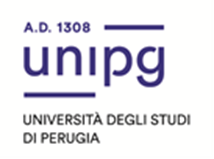 INFORMATIVA PER IL TRATTAMENTO DEI DATI PERSONALI per l’assegnazione, da parte dell’Università, di premi di laurea, post laurea o di studioTitolare del Trattamento, Responsabile della protezione dei datiIl Titolare del Trattamento è l’Università degli Studi di Perugia, in persona del Magnifico Rettore, con sede legale in Perugia - Piazza dell’Università, 1 - Pec: protocollo@pec.unipg.it I dati di contatto del Responsabile della protezione dei dati (RPD) preposto alla tutela dell’esercizio dei diritti previsti dal Regolamento sono: rpd@unipg.it - tel. 075 5852192.Per l’esercizio dei diritti previsti dal GDPR, si rimanda a quanto previsto al successivo art. 5. Oggetto del trattamento, natura del conferimento dei dati e destinatariI dati oggetto del trattamento sono tutti quelli richiesti nella domanda di partecipazione al bando, quali ad esempio i dati anagrafici, di contatto, l'indirizzo e-mail personale, la copia del documento d’identità per l’ammissibilità dell’autocertificazione presentata.I dati richiesti sono obbligatori per consentire l’espletamento della procedura di valutazione ai fini dell’assegnazione del Premio. In assenza, non sarà possibile l’ammissione alla procedura concorsuale, secondo quanto riportato nel bando di concorso. Potranno essere comunicati ad altre amministrazioni pubbliche, per gli eventuali procedimenti di propria competenza in presenza dei relativi presupposti, laddove la comunicazione è prevista obbligatoriamente da disposizioni comunitarie, norme di legge o regolamento.Finalità e base giuridica del trattamentoI dati da Lei forniti sono necessari per consentire la sua partecipazione alle procedure concorsuali, per la valutazione di ammissibilità al concorso, per la formazione delle graduatorie, per l’eventuale erogazione del Premio nonché per gli adempimenti amministrativi e di legge cui è tenuta l’Università in relazione a tali procedimenti o per la gestione di eventuali reclami/contenziosi. Il nominativo del vincitore e, nei casi previsti dal bando, quelli relativi al titolo di laurea conseguito e il titolo della tesi potranno essere utilizzati, oltre che per le finalità di cui sopra, per la realizzazione di articoli e pubblicazioni che saranno diffusi a mezzo stampa su quotidiani, canali televisivi, telematici e/o siti internet e web a scopo divulgativo e pubblicitario dell’iniziativa, ai fini della comunicazione istituzionale on-line prevista dalla Legge 150/2000 per le amministrazioni pubbliche.In occasione della premiazione, potranno essere effettuate delle riprese audio/video: se del caso, in quella sede, si procederà alla richiesta della liberatoria per il loro specifico utilizzo. I trattamenti dei dati personali hanno come base giuridica l’esecuzione di un compito di interesse pubblico e il connesso esercizio di pubblici poteri (art. 6 par. 1 lett. e GDPR) con riferimento al D. Lgs. 68/2012 e all’art. 6 dello Statuto di Ateneo. Modalità del trattamento e periodo di conservazione dei dati Il trattamento sarà svolto in forma automatizzata e/o manuale, cartacea e/o informatizza, nel rispetto di quanto previsto dall’art. 32 del GDPR in materia di misure di sicurezza, ad opera di soggetti appositamente incaricati e/o autorizzati in ottemperanza a quanto previsto dagli art. 29 GDPR, e nel rispetto delle misure tecniche ed organizzative atte a garantire la sicurezza, integrità e riservatezza dei dati stessi. I dati non saranno utilizzati per profilazioni dell’interessato né comunicati a soggetti che non siano stati autorizzati al loro trattamento, per le attività previste nel bando, salvo che per gli scopi di diffusione a mezzo stampa su quotidiani, canali televisivi, telematici e/o siti internet prima indicati.I dati verranno conservati per un periodo non superiore a quello necessario per il raggiungimento delle finalità per cui sono raccolti, per adempiere agli obblighi connessi all’espletamento della procedura concorsuale, nel rispetto degli obblighi di archiviazione imposti dalla normativa vigente, per i tempi necessari alla gestione di eventuali contenziosi. Trasferimento dati all’esteroAttualmente l’Ateneo si avvale dei servizi di posta e Teams di Microsoft, fornitore USA, con il quale sono state adottate le clausole standard della Commissione europea quale garanzia al trasferimento (art. 46 par. 2 lett. c GDPR).Qualora dovesse rendersi necessario un diverso trattamento in Paesi extra UE, sarà effettuato in modo da fornirle garanzie appropriate e opportune ai sensi degli articoli 46, 47 o 49 del GDPR e sarà informato, prima del trasferimento, di quale sia, tra questi, lo strumento di garanzia individuato.Diritti dell’Interessato e reclamoNella Sua qualità di Interessato lei potrà inoltre esercitare i seguenti diritti, secondo le ipotesi previste dagli artt.15-21 del GDPR:- ottenere l’accesso ai suoi dati personali, la rettifica dei dati inesatti, la cancellazione dei dati; - opporsi, in tutto o parte, per motivi legittimi al trattamento dei Suoi dati; - chiedere la limitazione del trattamento dei dati. Potrà esercitare tutti i diritti di cui sopra secondo le modalità descritte all’indirizzo https://www.unipg.it/ateneo/protezione-dati-personali/diritti-degli-interessati o inviando la richiesta via mail al  Responsabile della protezione dei dati all’indirizzo rpd@unipg.it: prima della risposta l’ufficio provvederà ad accertarsi della sua identità.Lei ha inoltre diritto di proporre reclamo all'Autorità Garante per la Protezione dei dati personali ai sensi dell'art.77 del GDPR, secondo le modalità riportate all'indirizzo: https://www.garanteprivacy.it/web/guest/home/docweb/-/docweb-display/docweb/4535524  Eventuali modifiche all’informativa La presente Informativa potrebbe subire variazioni che verranno comunicate. E’ possibile verificare regolarmente questa Informativa sul sito web https://www.unipg.it/protezione-dati-personali/informative.